BİGG ANAHTAR PROGRAMI BAŞVURULARI BAŞLADIETTOM işbirliğiyle yürütülen BİGG Anahtar Programı, yeni dönem girişimcilerini arıyor.%50’si akademisyen %50’si öğrenci-mezunlardan oluşan 50 girişimcinin TÜBİTAK’tan toplamda 8.700.000 TL fon almasına imkan sağlayan Gazi Teknopark BİGG Anahtar Destek Programı yeni dönem başvuruları başladı.%55 başarı oranıyla Türkiye’deki en başarılı BİGG programlarından biri olan BİGG Anahtar için son başvuru tarih 28 Ocak 2020.TÜBİTAK BİGG 1512 Teknogirişim Sermaye Desteği Programı uygulayıcı kuruluşlarından biri olan Gazi Teknopark’ın ETTOM işbirliğiyle yürüttüğü BİGG Anahtar Programı’na başvuran girişimciler kendi alanlarında uzman olan deneyimli kişilerden eğitim ve birebir mentorluk desteği alarak, iş planı hazırlamayı, iş modelini, doğru bir şekilde kurgulamayı ve pazarı tanımlayıp geliştirmeyi öğreniyorlar. Program sonunda TÜBİTAK BİGG panelinde başarılı olan girişimciler, TÜBİTAK’ın sağlayacağı 200.000 TL’lik hibe desteğine hak kazanacak.Kimler Başvurabilir:Üniversitelerin lisans, yüksek lisans veya doktora derecelerinden birini en çok 10 yıl önce almış mezun kişiler Üniversitelerin herhangi bir lisans programından bir yıl içinde mezun olabilecek durumdaki öğrenciler başvuru yapabilecektir.Başvuru ve Detaylı Bilgi için www.gazibigg.com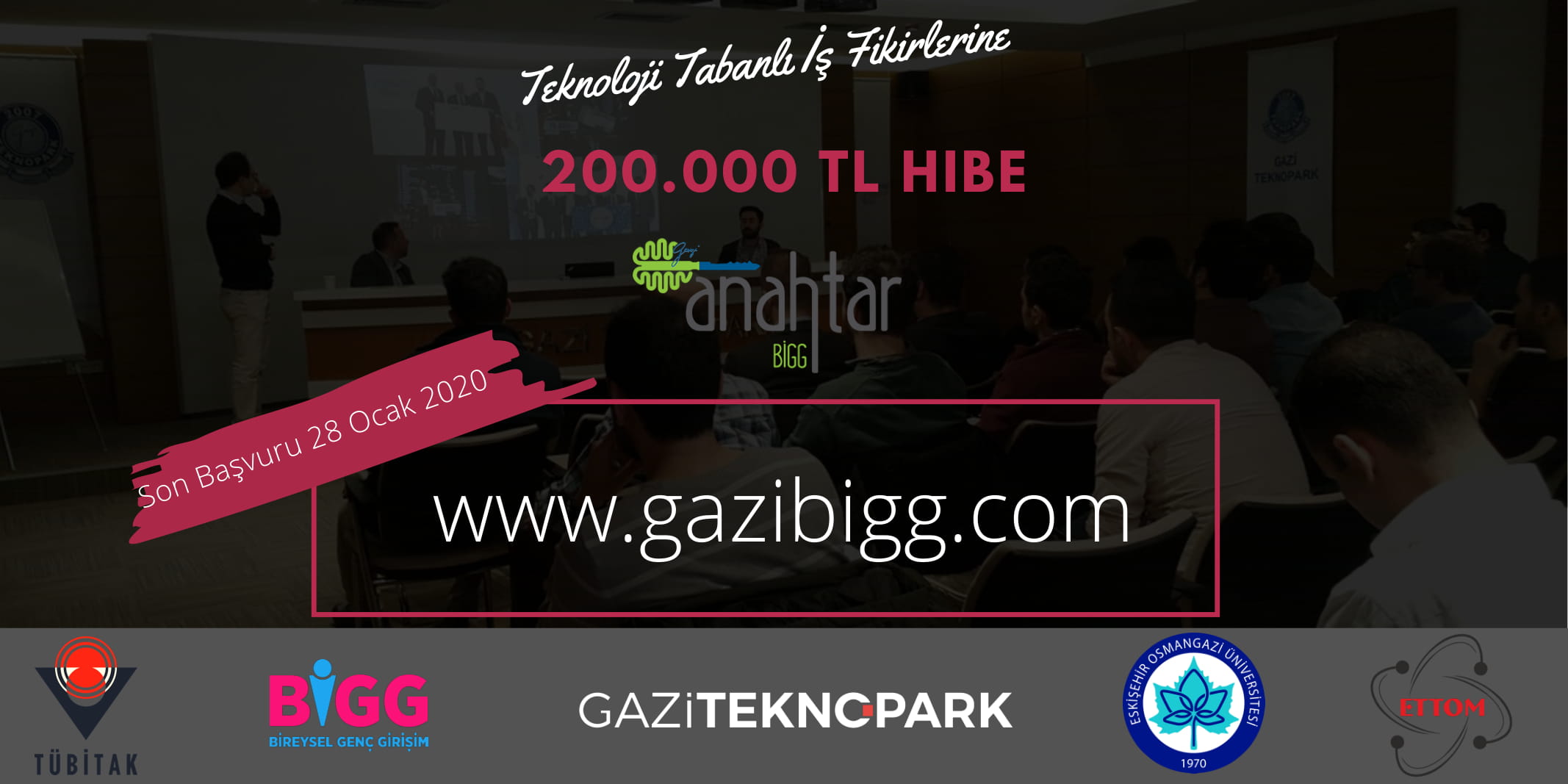 